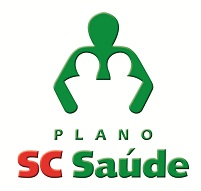 Requerimento de Exclusão do Plano SC SaúdeEu,__________________________________________________________________________________________CPF nº________________________	telefone:(___	)_____________________________titular no Plano SC Saúde, 	 venho através do presente, requerer a EXCLUSÃO dos abaixo relacionados ao Plano SC Saúde.Relação dos segurados a serem excluídos:Selecione o motivo da Exclusão:(     ) Iniciativa do segurado titular (Reingresso somente após 12 meses*)       (     ) Exoneração do Serviço Público        (     ) Troca de Titularidade        (     ) Óbito (Anexar cópia da certidão de óbito)       (     ) Perda da dependência econômica de agregados (recebe renda)Declaro, para os devidos fins, que comprometo-me a pagar as despesas de coparticipação lançadas após a data do cancelamento.Regras para Exclusão:- Os requerimentos de exclusão de titulares e agregados recebidos nos CAS até o último dia do mês, terão sua exclusão a partir do 1º dia do mês subsequente.- Quando a exclusão for somente para dependentes, a data de exclusão será a de recebimento do requerimento nos CAS.- Quando for uma exclusão por motivo de óbito, o requerente preencherá o  cabeçalho do requerimento com o seus dados e assinará. 	,	de	de 20	Assinatura do RequerenteNOMECPFTIPO (titular, dependente, agregado)